Městský klub mládeže Adamov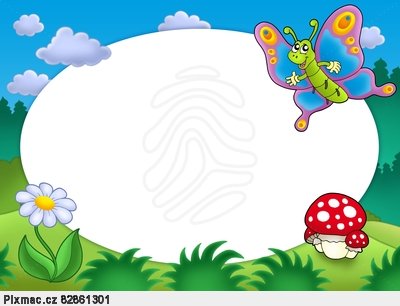 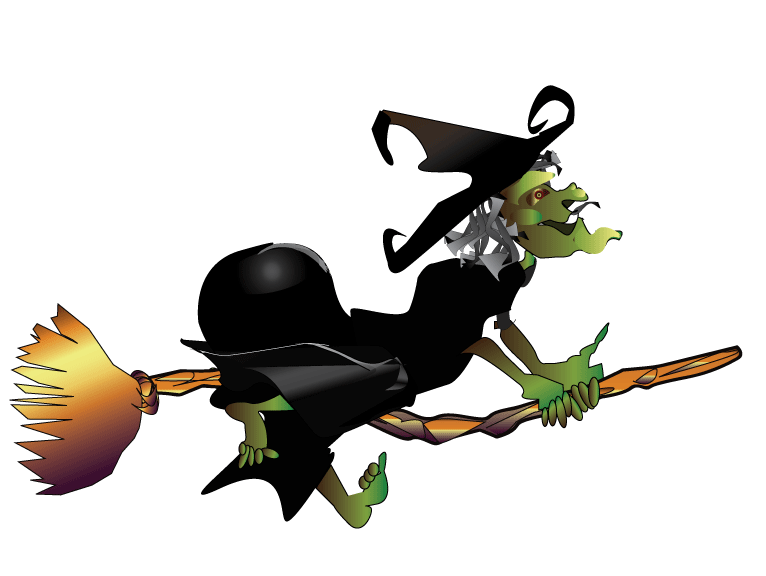 Družstevní 1, Adamovwww.adamov.czmkm@adamov.cz  OSLAVA DNE ZEMĚ A PÁLENÍ ČARODĚJNIC          ve středu 30.4.2013 na hřišti za ZŠ Ronovská od 16:00 hodin.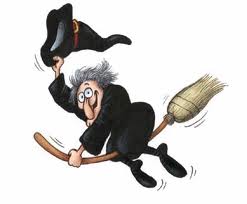 Přijďte si zasoutěžit, zadovádět po lese,opéct na ohni s sebou přinesené dobroty a již tradiční „hady“ z těsta.U ohně si i zazpíváme a upálíme všechny čarodějniceZve MKM